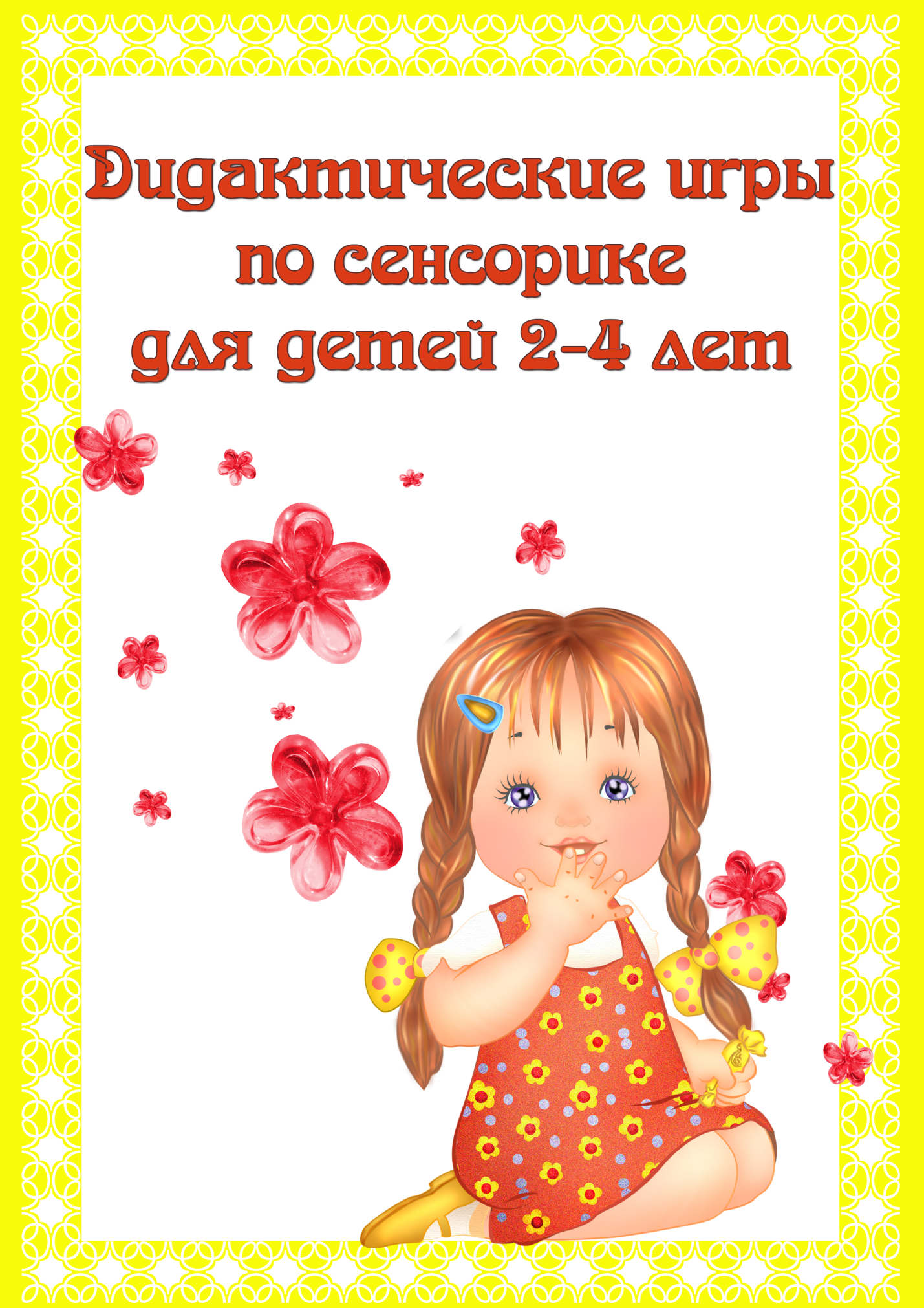 НазваниеЦель«РАЗЛОЖИ ГРИБОЧКИ ПО ПОЛЯНКАМ» закреплять умение соотносить цвет с предметом, ориентируясь на цвет,использовать понятие «такой же - не такой»«РАЗНОЦВЕТНАЯ ПОСУДА»развитие умения сравнивать предметы по цвету,воспитание зрительного внимания, активизация словаря, закрепление названий основных цветов, формирование умения согласовывать прилагательные с существительными в роде.«РАЗНОЦВЕТНЫЕ МАШИНЫ» закреплять умение соотносить цвет с предметом, ориентируясь на цвет, использовать понятие «такой же-не такой»«ГЕОМЕТРИЧЕСКОЕ ЛОТО» учить детей сравнивать форму и цвет изображенного предмета с геометрическими фигурами и подбирать предметы по геометрическому и цветовому образу,развитие наблюдательности и внимания«ШАРИК К НИТОЧКЕ» закреплять умение соотносить цвет с предметом, ориентируясь на цвет, использовать понятие «такой же-не такой»«ЗАКРОЙ ОКОШКО В ДОМИКЕ» закреплять умение соотносить цвет с предметом, ориентируясь на цвет, использовать понятие «такой же-не такой»«РАЗНОЦВЕТНЫЕ КОРАБЛИКИ»закреплять умение соотносить цвет с предметом, ориентируясь на цвет,использовать понятие «такой же-не такой»«СОБЕРИ УРОЖАЙ» развивать восприятие величины (учить распределять предметы на две группы, ориентируясь на их величину),развивать мышление, речь (учить использовать в речи понятия «большой» и «маленький»)«НАРЯДИ СОЛНЫШКО» закреплять умение соотносить цвет с предметом,-учить сравнивать, используя слова «такой же - не такой»«ПОСТАВЬ МАШИНЫ В ГАРАЖ» развивать восприятие величины (учить распределять предметы на две группы, ориентируясь на их величину), развивать мышление, речь (учить использовать в речи понятия «большой» и «маленький»)«ВЕСЁЛЫЕ ФИГУРЫ» знакомство с геометрическими фигурами,знакомство с основными цветами,  учить раскладывать на две группы«РАЗЛОЖИ ЯБЛОЧКИ ПО ТАРЕЛОЧКАМ» развивать восприятие цвета, закреплять умение соотносить цвет с предметом, использовать понятие «такой же-не такой»«СОЕДИНИ КАРТИНКИ»учить детей собирать картинку, разрезанную на две части,развитие поисковой функции мышления«УКРАСЬ КЛУМБУ»развивать восприятие цвета, закреплять умение соотносить цвет с предметом,использовать понятие «такой же-не такой»«ЧЕТВЁРТЫЙ ЛИШНИЙ»развивать мышление, внимание, умение находить лишний предмет, ориентируясь или на цвет или на форму предметов («лишний» тот предмет, который один по цвету или по форме, например, много красных предметов, а синий один; много квадратов, а круг один)«ПОЛОЖИ В ВЕДЁРКО»развивать восприятие величины (учить распределять предметы на две группы, ориентируясь на их величину), развивать мышление, речь (учить использовать в речи понятия «большой» и «маленький»)«ПОДАРИ КУКЛЕ БАНТИК» закреплять умение соотносить цвет с предметом, ориентируясь на цвет,использовать понятие «такой же - не такой»«УГОСТИ СОБАЧКУ КОСТОЧКОЙ» развивать восприятие величины (учить распределять предметы на две группы, ориентируясь на их величину),развивать мышление, речь (учить использовать в речи понятия «большой» и «маленький»)«УГОСТИ ЗАЙКУ МОРКОВКОЙ» развивать восприятие величины (учить распределять предметы на две группы, ориентируясь на их величину), развивать мышление, речь (учить использовать в речи понятия «большой» и «маленький»)«Подбери серединку к цветку»закрепление знания размера; цвета; развитие моторики руки«Найди окошко для фигурки»учить детей соотносить форму деталей с формой отверстияИгры с бельевыми прищепкамиразвитие мелкой моторики рук у детей младшего возраста. формирование умения сличать и объединять предметы по признаку цвета развитию ощущений собственных движений и формированию положительного настроя на совместную с взрослым работу.«Спрячь мышку»знакомить детей с шестью основными цветами, учить различать их. Развивать быстроту реакции, внимание, мышление. Закреплять знания о животных.«Наряди ёлочку»учить детей распределять предметы – шарики ориентируясь на цвет«ЛЕГКИЙ – ТЯЖЕЛЫЙ»предоставить детям возможность прочувствовать меру тяжести знакомых предметов, тем самым обогащать сенсорный опыт детей; развивать умение рассказывать о своих чувственных впечатлениях.«ТЕПЛЫЙ – ХОЛОДНЫЙ»упражнять детей в умении на ощупь определять температуру однородных предметов и группировать их с условными символами; учить делать словесные выводы.«ЧУДЕСНЫЙ МЕШОЧЕК»закреплять умение определять знакомые геометрические фигуры (шар, куб, цилиндр и др.) на основе осязательно-двигательного обследования и называть их.«Разложи мячи по корзинкам»учить детей распределять предметы, ориентируясь на цвет«Прокати мяч в ворота»Закреплять представления о размерах предметов (большие, маленькие). Учить соотносить предметы по величине (большие мячи –  в широкие ворота, маленькие мячи – в узкие ворота). Активизировать слова «большой», «маленький», «много». Познакомить со словами. Обозначающими величины предметов «широкие» и «узкие». Учить внимательно, слушать педагога, действовать в соответствии с его указаниями, воспитывать выдержку, умение выполнять действия поочередно.«Прятки»закрепление у детей знания о размере, умение накрывать большие фигуры на маленькие«Один – много»восприятие величины«Найди такой же»закрепление у детей знания округлой формы разных размеров, умение соотносить предметы по размеру«Собери машину из геометрических фигур»закрепление знаний о геометрических фигурах«Разложи по цвету кубики»учить различать четыре основных цвета, группировать предметы по цвету«Чего не хватает»развивать внимание, память, сообразительность«Угости матрёшку яблочками»учить различать размер предметов и соответственно их распределять, учить пользоваться понятиями «большой» - «маленький» в свободной речи детей«Далеко – близко»развитие умения определять расположение предметов по отношению к себе«Найди пару»развитие зрительного внимания, учить подбирать пару, формировать понятие «одинаковый»«Мокрый – сухой»развитие тактильного восприятия, понимание и употребление прилагательных «мокрый - сухой»«Найди такой же листочек»развитие зрительного восприятия и внимания«Горячая – холодная»познакомить со свойствами воды«Твердый – мягкий»развитие тактильных ощущений